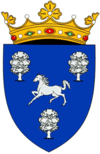 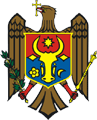       REPUBLICA MOLDOVAPREŞEDINTELE RAIONULUI NISPORENIproiect	 DECIZIE nr. 1/1din  24 februarie 2022                                                                      or. Nisporeni„Cu privire la executarea bugetului raionului pentru anul 2021”În conformitate cu articolul 43, alin. (1) lit. b), ar 46, alin. 1) a Legii  privind administraţia publică locală nr.436 – XVI din  28. 12. 2006, art. 31 al Legii privind finanţele publice locale nr.397 – XV din 16.10.2003 (cu modificarile si completarile ulterioare), Decizia Consiliului raional Nisporeni nr.7/30 din 17.12.2020 cu privire la aprobarea bugetului raional Nisporeni pentru anul 2021, în lectura a doua, cu modificarile ulterioare, Consiliul raional, Decide:Se ia act de nota informativă privind executarea bugetului raionului pentru    anul 2021 la venituri în sumă de 338 961 220  (trei sute treizeci și opt mln. nouă sute șase zeci și una mii două sute douăzeci) lei,  şi la cheltuieli în sumă de 329 717 400  (trei sute douăzeci si nouă mln. șapte sută șaptesprezece mii patru  sute) lei, conform anexei nr.1 -1 filă.Se aprobă executarea bugetului raional pentru  anul 2021 la venituri în sumă de 209 082 900 (două sute nouă mln. optzeci și două  mii nouă sute) lei  şi la cheltuieli în sumă de 202 579 200 (două sute două  mln. cinci sute șaptezeci și nouă  mii două sute) lei, conform anexei nr. 2 -1 filă. Controlul executării prezentei decizii se  atribuie preşedintelui raionului       dlui Vasile MARCUȚA.Avizat:       Secretar al Consiliului raional       			    Olesea Beschieru						     Contrasemnat:    Șef Direcți Finante					 		Vera Lazăr     (persoana ce înaintează problema vizată)AVIZasupra proiectului de decizie „Cu privire la executarea bugetului raionului pentru anul 2021”Serviciul juridic a examinat proiectul de decizie propus spre examinare în ședința Consiliului raional pentru data de  24 februarie  curent.	Proiectul dat a fost elaborat la propunerea  președintelui raionului și are caracter public, obligatoriu, general și impersonal, cu efect juridic ce permite integrarea organică în cadrul normativ în vigoare, evitîndu-se formulări și termeni ce ar permite o interpretare cu sens ambiguu și neuniformă.	Proiectul deciziei date este corelat cu prevederile actelor normative de nivel superior și de același nivel cu care se află în conexiune, referindu-se exclusiv la subiectul vizat.	Proiectul deciziei date nu depășește atribuțiile Consiliului raional, corespunde principiilor activității de elaborare și categoriei actelor administrației publice locale de nivelul doi. Normele de tehnică legislativă sunt aplicate în modul corespunzător proiectelor de decizii.	Având în vedere cele expuse supra, Serviciul juridic susține conceptual proiectul deciziei înaintat în formularea propusă.Serviciul juridic                                                                        Sergiu Zmeu   